		ProgramHagamini/Haga cup /Haga major    Söndag 14 februari 2016		Hagaströms IP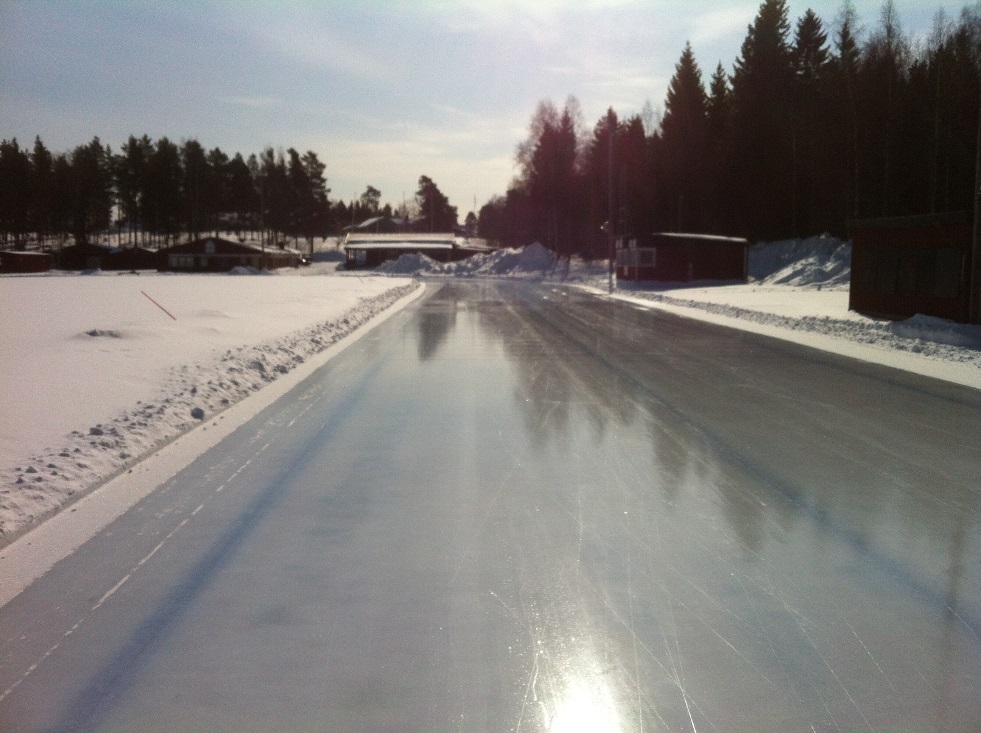                                                                                                           Hagaströms SK SkridskoTidsprogram SöndagKl. 08.45 – 09.30 TräningstidKl. 09.15 FunktionärsträffKl. 09:30  Lagledarträff framför klubbstugan Kl. 10:00 Första start100 m flickor/pojkar 8 år  500 m flickor/pojkar 9-10 år 500 m flickor 15-16 år/sprint junior, senior, veteran500 m flickor/pojkar 13-14 årPaus 10 minuter flytt av start300 m flickor/pojkar 11-12 år300 m flickor/pojkar 9-10 år300 m flickor/pojkar 8 årPaus 20 min isprepareringCa: Kl. 11:401000 m pojkar 15-16 år, junior,senior,veteran (allround)1000 m flickor 13-14 år1000 m flickor 15-16 år /sprint junior, senior,veteranPaus 30 minuter Ca: Kl. 12:453000 m pojkar 15-16, junior, senior, veteran (allround)Prisutdelning 30 minuter efter sista målgång.